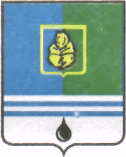 ПОСТАНОВЛЕНИЕАДМИНИСТРАЦИИ ГОРОДА КОГАЛЫМАХанты-Мансийского автономного округа - ЮгрыО внесении изменений в постановление Администрациигорода Когалымаот 17.07.2012 №1753В соответствии с Федеральным законом от 27.07.2010 №210-ФЗ «Об организации предоставления государственных и муниципальных услуг», Уставом города Когалыма, постановлениями Администрации города Когалыма от 16.08.2013 №2438 «Об утверждении реестра муниципальных услуг города Когалыма», от 13.04.2018 №757 «Об утверждении порядка разработки и утверждения административных регламентов предоставления муниципальных услуг», в целях приведения муниципального нормативного правового акта в соответствие с действующим законодательством:1. В постановление Администрации города Когалыма от 17.07.2012 №1753 «Об утверждении административного регламента предоставления муниципальной услуги «Прием заявлений и выдача документов о согласовании переустройства и (или) перепланировки жилого помещения» (далее - постановление) внести следующие изменения:1.1. наименование постановления изложить в следующей редакции: «Об утверждении административного регламента предоставления муниципальной услуги «Прием заявлений и выдача документов о согласовании переустройства и (или) перепланировки помещения в многоквартирном доме»;1.2. приложение к постановлению изложить в редакции согласно приложению к настоящему постановлению.2. Признать утратившими силу следующие постановления Администрации города Когалыма:2.1. от 12.07.2018 №1607 «О внесении изменения в постановление Администрации города Когалыма от 17.07.2012 №1753»;2.2. от 07.12.2018 №2783 «О внесении изменений в постановление Администрации города Когалыма от 17.07.2012 №1753».3. Отделу архитектуры и градостроительства Администрации города Когалыма (В.С.Лаишевцев) направить в юридическое управление Администрации города Когалыма текст постановления и приложение к нему, его реквизиты, сведения об источнике официального опубликования в порядке и сроки, предусмотренные распоряжением Администрации города Когалыма от 19.06.2013 №149-р «О мерах по формированию регистра муниципальных нормативных правовых актов Ханты-Мансийского автономного округа - Югры» для дальнейшего направления в Управление государственной регистрации нормативных правовых актов Аппарата Губернатора Ханты-Мансийского автономного округа – Югры.4. Опубликовать настоящее постановление и приложение к нему в газете «Когалымский вестник» и разместить на официальном сайте Администрации города Когалыма в информационно-телекоммуникационной сети «Интернет» (www.admkogalym.ru).5. Контроль за выполнением настоящего постановления возложить на первого заместителя главы города Когалыма Р.Я.Ярема.Глава города Когалыма						Н.Н.ПальчиковСогласовано:первый зам. главы г. Когалыма 			Р.Я.ЯремаПодготовлено:Специалист-экс. ОАиГ					О.В.КраеваРазослать: ЮУ, ОАиГ, «УОДОМС», прокуратура, газета, Сабуров, МФЦ.Приложениек постановлению Администрациигорода Когалымаот…………..№…….Административный регламентпредоставления муниципальной услуги«Прием заявлений и выдача документов о согласовании переустройстваи (или) перепланировки помещения в многоквартирном доме»1. Общие положенияПредмет регулирования административного регламента1. Административный регламент предоставления муниципальной услуги «Прием заявлений и выдача документов о согласовании переустройства и (или) перепланировки помещения в многоквартирном доме» (далее соответственно  Административный регламент, муниципальная услуга) определяет сроки и последовательность административных процедур и административных действий отдела архитектуры и градостроительства Администрации города Когалыма (далее - уполномоченный орган) по предоставлению муниципальной услуги, а также порядок его взаимодействия с заявителями, органами власти и организациями при предоставлении муниципальной услуги.Круг заявителей2. Заявителями на получение муниципальной услуги являются собственники помещений в многоквартирном доме (физические или юридические лица), обратившиеся за предоставлением муниципальной услуги.                        От имени заявителя могут выступать лица, уполномоченные действовать в силу закона или на основании доверенности, оформленной в соответствии с законодательством Российской Федерации, либо акта уполномоченного на то государственного органа или органа местного самоуправления.Требования к порядку информированияо предоставлении муниципальной услуги3. Информирование по вопросам предоставления муниципальной услуги, в том числе о ходе предоставления муниципальной услуги, осуществляется специалистами уполномоченного органа в следующих формах (по выбору заявителя):устной (при личном обращении заявителя и/или по телефону);письменной (при письменном обращении заявителя по почте, электронной почте, факсу);на информационном стенде в местах предоставления муниципальной услуги, в форме информационных (текстовых) материалов; в форме информационных (мультимедийных) материалов в информационно-телекоммуникационной сети  «Интернет» на официальном сайте уполномоченного органа www.admkogalym.ru (далее – официальный сайт), в федеральной государственной информационной системе «Единый портал государственных и муниципальных услуг (функций)» www.gosuslugi.ru (далее - Единый портал), в региональной информационной системе Ханты-Мансийского автономного округа - Югры «Портал государственных и муниципальных услуг (функций) Ханты-Мансийского автономного округа – Югры» 86.gosuslugi.ru (далее - региональный портал).4. В случае устного обращения (лично или по телефону) заявителя (его представителя) за информацией по вопросам предоставления муниципальной услуги, в том числе о ходе предоставления муниципальной услуги, специалист уполномоченного органа, ответственный за предоставление муниципальной услуги, осуществляет устное информирование (соответственно лично или по телефону) обратившегося за информацией заявителя. Устное информирование осуществляется при личном обращении не более 15 минут, по телефону – 10 минут.Ответ на телефонный звонок начинается с информации о наименовании органа, в который обратился заявитель, фамилии, имени, отчестве (последнее - при наличии) и должности специалиста, принявшего телефонный звонок.При общении с заявителями (по телефону или лично) специалист уполномоченного органа должен корректно и внимательно относиться к гражданам, не унижая их чести и достоинства. Устное информирование о порядке предоставления муниципальной услуги должно проводиться с использованием официально-делового стиля речи.При невозможности специалиста, принявшего звонок, самостоятельно ответить на поставленный вопрос, телефонный звонок должен быть переадресован (переведен) на другое должностное лицо или же обратившемуся лицу должен быть сообщен телефонный номер, по которому можно получить необходимую информацию. Если для подготовки ответа требуется продолжительное время, специалист уполномоченного органа, осуществляющий устное информирование, может предложить заявителю направить в уполномоченный орган письменное обращение о предоставлении ему письменного ответа либо назначить другое удобное для заявителя время для устного информирования.5. Информирование в письменной форме осуществляется при получении обращения заявителя о предоставлении письменного ответа по вопросам предоставления муниципальной услуги, в том числе о ходе предоставления муниципальной услуги.Письменный ответ на обращение должен содержать фамилию, инициалы и номер телефона исполнителя. Ответ на письменное обращение по вопросу получения информации о порядке предоставления муниципальной услуги направляется заявителю в течение 30 календарных дней с момента регистрации обращения, информации о ходе предоставления муниципальной услуги – в течение 3 рабочих дней с момента регистрации обращения.В случае, если в обращении о предоставлении письменного ответа по вопросам предоставления муниципальной услуги, в том числе о ходе предоставления муниципальной услуги, не указаны фамилия заявителя, направившего обращение, почтовый адрес или адрес электронной почты, по которому должен быть направлен ответ, ответ на обращение не даётся.6. Для получения информации по вопросам предоставления муниципальной услуги, в том числе о ходе предоставления муниципальной услуги, посредством Единого или регионального порталов заявителю необходимо использовать адреса в информационно-телекоммуникационной сети «Интернет», указанные в пункте 3 настоящего административного регламента.Информирование заявителей о порядке предоставления муниципальной услуги в многофункциональном центре предоставления государственных и муниципальных услуг (далее - МФЦ), а также по иным вопросам, связанным с предоставлением муниципальной услуги, осуществляется МФЦ в соответствии с заключенным соглашением и регламентом работы МФЦ.7. Информация о месте нахождения, графике работы, справочных телефонах, адресах электронной почты уполномоченного органа размещена на официальном сайте, на Едином и региональном порталах.Информация о месте нахождения, графике работы, справочных телефонах, адресе электронной почты МФЦ размещена на портале МФЦ www.mfc.admhmao.ru, на Едином и региональном порталах.Информация о месте нахождения, графике работы, справочных телефонах, адресе электронной почты Когалымского отдела Управления Федеральной службы государственной регистрации, кадастра и картографии по Ханты-Мансийскому автономному округу – Югре (далее – Росреестр) размещена на портале на официальном сайте Росреестра в сети Интернет www.to86.rosreestr.ru, на Едином и региональном порталах.Информация о месте нахождения, графике работы, справочных телефонах, адресе электронной почты регионального отделения филиала Федерального государственного бюджетного учреждения «Федеральная кадастровая палата Федеральной службы государственной регистрации, кадастра и картографии» по Уральскому федеральному округу (далее - Кадастровая палата) размещена на официальном сайте www.to86.rosreestr.ru, на Едином и региональном порталах.Информация о месте нахождения, графике работы, справочных телефонах, адресе электронной почты Службы государственной охраны объектов культурного наследия Ханты-Мансийского автономного округа – Югры размещена на официальном сайте: www.nasledie.admhmao.ru.8. На информационных стендах в местах предоставления муниципальной услуги и в информационно-телекоммуникационной сети «Интернет» (на официальном сайте уполномоченного органа, на Едином и региональном порталах) размещается следующая информация:справочная информация (о месте нахождения, графике работы, справочных телефонах, адресах официального сайта и электронной почты уполномоченного органа);перечень нормативных правовых актов, регулирующих предоставление муниципальной услуги;порядок получения информации заявителями по вопросам предоставления муниципальной услуги, сведений о ходе предоставления муниципальной услуги;досудебный (внесудебный) порядок обжалования решений и действий (бездействия) уполномоченного органа, МФЦ, а также их должностных лиц, муниципальных служащих, работников;бланк заявления о предоставлении муниципальной услуги и образец его заполнения.Информация по вопросам предоставления муниципальной услуги, в том числе о ходе, сроках и порядке её предоставления, размещенная на официальной сайте, Едином и региональном порталах предоставляется заявителю бесплатно.Доступ к информации по вопросам предоставления муниципальной услуги, в том числе о ходе, сроках и порядке её предоставления, осуществляется без выполнения заявителем каких-либо требований, в том числе без использования программного обеспечения, установка которого на технические средства заявителя требуют лицензионного или иного соглашения с правообладателем программного обеспечения, предусматривающего взимание платы, регистрацию или авторизацию заявителя или предоставление им персональных данных.9. В случае внесения изменений в порядок предоставления муниципальной услуги, уполномоченный орган в срок, не превышающий 5 рабочих дней со дня вступления в силу таких изменений, обеспечивает актуализацию информации в информационно-телекоммуникационной сети «Интернет» и на информационных стендах, находящихся в месте предоставления муниципальной услуги.2. Стандарт предоставления муниципальной услугиНаименование муниципальной услуги10. Прием заявлений и выдача документов о согласовании переустройства и (или) перепланировки помещения в многоквартирном доме. Наименование органа, предоставляющего муниципальную услугу11. Органом, предоставляющим муниципальную услугу, является отдел архитектуры и градостроительства Администрации города Когалыма.За получением муниципальной услуги заявитель может обратиться в МФЦ.При предоставлении муниципальной услуги уполномоченный орган осуществляет межведомственное информационное взаимодействие с Росреестром, Кадастровой палатой, Службой государственной охраны объектов культурного наследия Ханты-Мансийского автономного округа – Югры.12. В соответствии с требованиями пункта 3 части 1 статьи 7 Федерального закона от 27.07.2010 №210-ФЗ «Об организации предоставления государственных и муниципальных услуг» (далее – Федеральный закон №210-ФЗ) запрещается требовать от заявителя осуществления действий, в том числе согласований, необходимых для получения муниципальной услуги и связанных с обращением в иные государственные органы, органы местного самоуправления, организации, за исключением получения услуг и получения документов и информации, предоставляемых в результате предоставления таких услуг, включенных в перечень услуг, которые являются необходимыми и обязательными для предоставления муниципальных услуг, утвержденный решение Думы города Когалыма от 24.06.2011 №58-ГД «Об утверждении перечня услуг, которые являются необходимыми и обязательными для предоставления органами местного самоуправления города Когалыма муниципальных услуг, а также порядка определения размера платы за оказание таких услуг».Результат предоставления муниципальной услуги13. Результатом предоставления муниципальной услуги являются выдача (направление) заявителю решения:о согласовании переустройства и (или) перепланировки помещения в многоквартирном доме по форме, установленной постановлением Правительства Российской Федерации от 28.04.2005 №266 «Об утверждении формы заявления о переустройстве и (или) перепланировке жилого помещения и формы документа, подтверждающего принятие решения о согласовании переустройства и (или) перепланировки жилого помещения в многоквартирном доме» (далее - постановление №266);об отказе в согласовании переустройства и (или) перепланировки помещения в многоквартирном доме (письменный ответ на бланке отдела архитектуры и градостроительства).Результат предоставления муниципальной услуги по выбору заявителя может быть представлен на бумажном носителе в уполномоченном органе, в МФЦ, по почте либо в форме электронного документа через личный кабинет на Едином портале в соответствии в пунктом 49 настоящего Административного регламента.Срок предоставления муниципальной услуги14. Решение о согласовании или об отказе в согласовании переустройства и (или) перепланировки помещения в многоквартирном доме принимается уполномоченным органом не позднее 45 календарных дней со дня представления в Администрацию города Когалыма документов, обязанность по представлению которых возложена на заявителя.В случае представления заявителем документов через МФЦ срок принятия решения о согласовании или об отказе в согласовании исчисляется со дня передачи МФЦ таких документов в Администрацию города Когалыма.Срок выдачи (направления) документов, являющихся результатом предоставления муниципальной услуги, составляет 3 рабочих дня со дня принятия уполномоченным органом решения о согласовании или об отказе в согласовании переустройства и (или) перепланировки помещения в многоквартирном доме.Нормативные правовые акты, регулирующие предоставление муниципальной услуги15. Перечень нормативных правовых актов, регулирующих предоставление муниципальной услуги, размещен на официальном сайте уполномоченного органа, на Едином и региональном порталах.Исчерпывающий перечень документов, необходимых для предоставления муниципальной услуги.16. Исчерпывающий перечень документов, необходимых для предоставления муниципальной услуги в соответствии со статьей 26 Жилищного кодекса Российской Федерации:1) заявление о переустройстве и (или) перепланировке по форме, установленной постановлением №266;2) правоустанавливающие документы на переустраиваемое и (или) перепланируемое помещение в многоквартирном доме (подлинники или засвидетельствованные в нотариальном порядке копии);3) подготовленный и оформленный в установленном порядке проект переустройства и (или) перепланировки переустраиваемого и (или) перепланируемого помещения в многоквартирном доме;4) технический паспорт переустраиваемого и (или) перепланируемого жилого помещения в многоквартирном доме;5) согласие в письменной форме всех членов семьи нанимателя (в том числе временно отсутствующих членов семьи нанимателя), занимающих переустраиваемое и (или) перепланируемое жилое помещение в многоквартирном доме на основании договора социального найма (в случае, если заявителем является уполномоченный наймодателем на представление предусмотренных настоящим пунктом документов наниматель переустраиваемого и (или) перепланируемого жилого помещения в многоквартирном доме по договору социального найма);6) заключение органа по охране памятников архитектуры, истории и культуры о допустимости проведения переустройства и (или) перепланировки помещения в многоквартирном доме, если такое помещение или дом, в котором оно находится, является памятником архитектуры, истории или культуры.           17. В соответствии со статьей 40 Жилищного кодекса Российской Федерации, если реконструкция, переустройство и (или) перепланировка помещений невозможны без присоединения к ним части общего имущества в многоквартирном доме, на такие реконструкцию, переустройство и (или) перепланировку помещений должно быть получено согласие всех собственников помещений в многоквартирном доме. В соответствии со статьей 41 Жилищного кодекса Российской Федерации изменение размера общего имущества в коммунальной квартире возможно только с согласия всех собственников комнат в данной квартире путем ее переустройства и (или) перепланировки.18. Документы, указанные в подпунктах 1, 3, 5 пункта 18 настоящего Административного регламента, представляется заявителем самостоятельно.Заявитель вправе не представлять документы, предусмотренные подпунктами 4 и 6 пункта 20 настоящего Административного регламента, а также в случае, если право на переустраиваемое и (или) перепланируемое жилое помещение зарегистрировано в Едином государственном реестре недвижимости, документы, предусмотренные подпунктом 2 пункта 18 настоящего Административного регламента. Для рассмотрения заявления уполномоченный орган запрашивает следующие документы (их копии или содержащиеся в них сведения), если они не были представлены заявителем по собственной инициативе:1) правоустанавливающие документы на переустраиваемое и (или) перепланируемое жилое помещение, если право на него зарегистрировано в Едином государственном реестре недвижимости;2) технический паспорт переустраиваемого и (или) перепланируемого помещения в многоквартирном доме;3) заключение органа по охране памятников архитектуры, истории и культуры о допустимости проведения переустройства и (или) перепланировки помещения в многоквартирном доме, если такое помещение или дом, в котором оно находится, является памятником архитектуры, истории или культуры.Документы, указанные в настоящем пункте, заявитель вправе представить по собственной инициативе.Непредставление заявителем документов, которые заявитель вправе представить по собственной инициативе, не является основанием для отказа заявителю в предоставлении муниципальной услуги.19. Форму заявления заявитель может получить:на информационном стенде в месте предоставления муниципальной услуги;у специалиста уполномоченного органа либо в МФЦ;посредством информационно-телекоммуникационной сети «Интернет» на официальных сайте, Едином и региональном порталах.Документы, указанные в подпункте 1 пункта 18 настоящего административного регламента, заявитель может получить, обратившись в Росреестр, информация о контактах и графике работы которого указана в пункте 7 настоящего административного регламента.Документы, указанные в подпункте 2 пункта 18 настоящего административного регламента, заявитель может получить, обратившись в Кадастровую палату, информация о контактах и графике работы которой указана в пункте 7 настоящего административного регламента.Документ, указанный в подпункте 3 пункта 18 настоящего административного регламента, заявитель может получить, обратившись в Службу государственной охраны объектов культурного наследия Ханты-Мансийского автономного округа – Югры, информация о контактах и графике работы которой указана в пункте 7 настоящего административного регламента.20. Способы подачи документов заявителем:при личном обращении в уполномоченный орган;посредством почтовой связи;посредством обращения в МФЦ;посредством информационно-телекоммуникационной сети «Интернет» на официальном сайте, Едином и региональном порталах.21.  В соответствии с частью 1 статьи 7 Федерального закона №210-ФЗ запрещается требовать от заявителей:предоставления документов и информации или осуществления действий, представление или осуществление которых не предусмотрено нормативными правовыми актами, регулирующими отношения, возникающие в связи с предоставлением муниципальной услуги;представления документов и информации, в том числе подтверждающих внесение заявителем платы за предоставление муниципальной услуги, которые находятся в распоряжении органов, предоставляющих муниципальные услуги, иных государственных органов, органов местного самоуправления либо подведомственных государственным органам или органам местного самоуправления организаций, участвующих в предоставлении предусмотренных частью 1 статьи 1 Федерального закона №210-ФЗ государственных и муниципальных услуг, в соответствии с нормативными правовыми актами Российской Федерации, нормативными правовыми актами Ханты-Мансийского автономного округа - Югры, муниципальными правовыми актами, за исключением документов, включенных в определенный частью 6 статьи 7 указанного Федерального закона перечень документов. Заявитель вправе представить указанные документы и информацию в уполномоченный орган по собственной инициативе;представления документов и информации, отсутствие и (или) недостоверность которых не указывались при первоначальном отказе в приеме документов, необходимых для предоставления муниципальной услуги, либо в предоставлении муниципальной услуги, за исключением случаев, предусмотренных пунктом 4 части 1 статьи 7 Федерального закона №210-ФЗ.Исчерпывающий перечень оснований для отказав приеме документов, необходимых для предоставлениямуниципальной услуги22. Основания для отказа в приеме документов, необходимых для предоставления муниципальной услуги, законодательством Российской Федерации, законодательством Ханты-Мансийского автономного округа – Югры не предусмотрены.Не допускается отказ в приеме заявления и иных документов, необходимых для предоставления муниципальной услуги, а также отказ в предоставлении муниципальной услуги в случае, если заявление и документы, необходимые для предоставления муниципальной услуги, поданы в соответствии с информацией о сроках и порядке предоставления услуги, опубликованной на Едином и региональном порталах, официальном сайте уполномоченного органа.Исчерпывающий перечень оснований для приостановленияи (или) отказа в предоставлении муниципальной услуги23. Основания для приостановления предоставления муниципальной услуги законодательством Российской Федерации, законодательством Ханты-Мансийского автономного округа – Югры не предусмотрены.Не допускается отказ в приеме заявления и иных документов, необходимых для предоставления муниципальной услуги, а также отказ в предоставлении муниципальной услуги в случае, если заявление и документы, необходимые для предоставления муниципальной услуги, поданы в соответствии с информацией о сроках и порядке предоставления услуги, опубликованной на Едином и региональном порталах, официальном сайте уполномоченного органа.24. Основания для отказа в предоставлении муниципальной услуги:1) непредставление документов, обязанность по представлению которых возложена на заявителя;2) поступление в уполномоченный орган ответа на межведомственный запрос, свидетельствующего об отсутствии документов и (или) информации, необходимых для переустройства и (или) перепланировки помещения в многоквартирном доме в соответствии с пунктом 18 настоящего административного регламента, если соответствующие документы не представлены заявителем по собственной инициативе. Отказ в согласовании переустройства и (или) перепланировки помещения в многоквартирном доме по указанному основанию допускается в случае, если уполномоченный орган после получения такого ответа уведомил заявителя о получении такого ответа, предложил заявителю представить документы и (или) информацию, необходимые для проведения переустройства и (или) перепланировки помещения в многоквартирном доме в соответствии с пунктом 18 настоящего административного регламента, и не получил от заявителя такие документы и (или) информацию в течение 15 рабочих дней со дня направления уведомления;3) представление документов в ненадлежащий орган;4) несоответствие проекта переустройства и (или) перепланировки помещения в многоквартирном доме требованиям законодательства.Перечень услуг, необходимых и обязательныхдля предоставления муниципальной услуги, в том числесведения о документе (документах), выдаваемом (выдаваемых)организациями, участвующими в предоставлениимуниципальной услуги25. Услугой, необходимой и обязательной для предоставления муниципальной услуги, является выдача подготовленного и оформленного в установленном порядке проекта переустройства и (или) перепланировки переустраиваемого и (или) перепланируемого помещения в многоквартирном доме.Данная услуга предоставляется проектными организациями, имеющими свидетельство о допуске к проектным работам, выданное в установленном порядке саморегулируемой организацией.Порядок, размер и основания взимания государственнойпошлины или иной платы, взимаемой за предоставлениемуниципальной услуги26. Взимание платы за предоставление муниципальной услуги законодательством Российской Федерации и Ханты-Мансийского автономного округа – Югры не предусмотрено.   Порядок, размер и основания взимания платыза предоставление услуг, которые являются необходимымии обязательными для предоставления муниципальной услуги27. Порядок и размер платы за предоставление услуги определяются соглашением заявителя и организации, предоставляющей эту услугу.Максимальный срок ожидания в очереди при подаче заявленияо предоставлении муниципальной услуги и при получениирезультата предоставления муниципальной услуги28. Максимальный срок ожидания в очереди при подаче заявления о предоставлении муниципальной услуги и при получении результата предоставления муниципальной услуги не должен превышать 15 минут.Срок и порядок регистрации заявленияо предоставлении муниципальной услуги,в том числе в электронной форме29. Заявление о предоставлении муниципальной услуги поступившее в адрес Администрации города Когалыма посредством почтовой связи либо поданного при личном приеме, подлежит регистрации специалистом отдела делопроизводства и работы с обращениями граждан Администрации города Когалыма (далее - специалист отдела делопроизводства) в электронном документообороте. Заявление о предоставлении муниципальной услуги поступившее в адрес уполномоченного органа посредством Единого и регионального порталов подлежит регистрации специалистом уполномоченного органа в журнале регистрации заявлений.Заявление о предоставлении муниципальной услуги, поступившее посредством почтовой связи, в том числе посредством электронной почты, Единого и регионального порталов регистрируется в течение 1 рабочего дня с момента поступления.Заявление о предоставлении муниципальной услуги, принятое лично, подлежит регистрации в течение 15 минут.Регистрация заявления о предоставлении муниципальной услуги работниками МФЦ осуществляется в соответствии с регламентом работы МФЦ. При обращении заявителя в МФЦ обеспечивается передача заявления в Администрацию города Когалыма в порядке и сроки, установленные соглашением о взаимодействии между МФЦ и Администрацией города Когалыма, но не позднее следующего рабочего дня со дня регистрации заявления.Требования к помещениям, в которых предоставляетсямуниципальная услуга, к местам ожидания и приемазаявителей, размещению и оформлению визуальной, текстовойи мультимедийной информации о порядке предоставлениямуниципальной услуги30. Здание, в котором предоставляется муниципальная услуга, должно быть расположено с учетом пешеходной доступности для заявителей от остановок общественного транспорта.Помещения для предоставления муниципальной услуги размещаются преимущественно на нижних этажах зданий или в отдельно стоящих зданиях.Вход и выход из помещения для предоставления муниципальной услуги оборудуются:пандусами, расширенными проходами, тактильными полосами по путям движения, позволяющими обеспечить беспрепятственный доступ инвалидов;соответствующими указателями с автономными источниками бесперебойного питания;контрастной маркировкой ступеней по пути движения;информационной мнемосхемой (тактильной схемой движения);тактильными табличками с надписями, дублированными рельефно-точечным шрифтом Брайля;информационной табличкой (вывеской), содержащей информацию о наименовании, местонахождении, режиме работы, а также о телефонных номерах справочной службы.Лестницы, находящиеся по пути движения в помещение для предоставления муниципальной услуги оборудуются:тактильными полосами;контрастной маркировкой крайних ступеней;поручнями с двух сторон, с тактильными полосами, нанесенными на поручни, с тактильно-выпуклым шрифтом и рельефно-точечным шрифтом Брайля с указанием этажа;тактильными табличками с указанием этажей, дублированными рельефно-точечным шрифтом Брайля.31. Места предоставления муниципальной услуги должны соответствовать требованиям к местам обслуживания маломобильных групп населения, к внутреннему оборудованию и устройствам в помещении, к санитарно-бытовым помещениям для инвалидов, к путям движения в помещении и залах обслуживания, к лестницам и пандусам в помещении, к лифтам, подъемным платформам для инвалидов, к аудиовизуальным и информационным системам, доступным для инвалидов.В частности, обеспечивается создание инвалидам следующих условий доступности объектов, в которых предоставляется муниципальная услуга:условия для беспрепятственного пользования транспортом, средствами связи и информации;возможность самостоятельного передвижения по территории, на которой расположены объекты (здания, помещения), в которых предоставляются услуги, а также входа в такие объекты и выхода из них, посадки в транспортное средство и высадки из него, в том числе с использованием кресла-коляски;сопровождение инвалидов, имеющих стойкие расстройства функции зрения и самостоятельного передвижения;надлежащее размещение оборудования и носителей информации, необходимых для обеспечения беспрепятственного доступа инвалидов к объектам (зданиям, помещениям), в которых предоставляются услуги, и к услугам с учетом ограничений их жизнедеятельности;допуск сурдопереводчика и тифлосурдопереводчика;допуск собаки-проводника на объекты (здания, помещения), в которых предоставляются услуги;оказание инвалидам помощи в преодолении барьеров, мешающих получению ими услуг наравне с другими лицами.Помещения, в которых предоставляется муниципальная услуга, оборудуются системой кондиционирования воздуха, противопожарной системой и средствами пожаротушения, системой охраны. Данные помещения должны соответствовать санитарно-эпидемиологическим правилам и нормам.Каждое рабочее место специалиста уполномоченного органа, предоставляющего муниципальную услугу, должно быть оборудовано персональным компьютером с возможностью доступа к необходимым информационным базам данных и печатающим устройствам, позволяющим своевременно и в полном объеме получить справочную информацию по вопросам предоставления услуги и организовать предоставление муниципальной услуги в полном объеме.32. Места ожидания должны соответствовать комфортным условиям для заявителей.Места ожидания оборудуются столами, стульями или скамьями (банкетками), информационными стендами, информационными терминалами, обеспечиваются писчей бумагой и канцелярскими принадлежностями в количестве, достаточном для оформления документов заявителями.На информационных стендах, информационном терминале и в информационно-телекоммуникационной сети Интернет размещается информация о порядке предоставления муниципальной услуги, а также информация, указанная в пункте 8 настоящего административного регламента.33. Информационные стенды, информационные терминалы размещаются на видном, доступном месте в любом из форматов: настенных стендах, напольных или настольных стойках, призваны обеспечить заявителей исчерпывающей информацией. Стенды должны быть оформлены в едином стиле, надписи сделаны черным шрифтом на белом фоне.Оформление визуальной, текстовой и мультимедийной информации о муниципальной услуге должно соответствовать оптимальному зрительному и слуховому восприятию этой информации заявителями.Показатели доступности и качества муниципальной услуги34. Показателями доступности муниципальной услуги являются:доступность информирования заявителей по вопросам предоставления муниципальной услуги, в том числе о ходе предоставления муниципальной услуги, в форме устного или письменного информирования, в том числе посредством официального сайта, Единого и регионального порталов;доступность заявителей к форме заявления о предоставлении муниципальной услуги, размещенной на Едином и региональном порталах, в том числе с возможностью его копирования и заполнения в электронном виде;возможность получения заявителем муниципальной услуги в МФЦ, в том числе посредством запроса о предоставлении нескольких муниципальных услуг в МФЦ, предусмотренного статьей 15.1 Федерального закона №210-ФЗ (далее - комплексный запрос);возможность направления заявителем документов в электронной форме посредством Единого и регионального порталов.35. Показателями качества муниципальной услуги являются:соблюдение времени ожидания в очереди при подаче заявления о предоставлении муниципальной услуги и при получении результата предоставления муниципальной услуги;соблюдение должностными лицами уполномоченного органа, предоставляющими муниципальную услугу, сроков предоставления муниципальной услуги;отсутствие обоснованных жалоб заявителей на качество предоставления муниципальной услуги, действия (бездействие) должностных лиц и решений, принимаемых (осуществляемых) в ходе предоставления муниципальной услуги.Иные требования, в том числе учитывающие особенностипредоставления муниципальной услуги в электронной форме36. Предоставление муниципальной услуги в электронной форме осуществляется с использованием электронной подписи в соответствии с требованиями федерального законодательства.В случае если при обращении в электронной форме за получением муниципальной услуги идентификация и аутентификация заявителя – физического лица осуществляются с использованием единой системы идентификации и аутентификации, такой заявитель вправе использовать простую электронную подпись при условии, что при выдаче ключа простой электронной подписи личность физического лица установлена при личном приеме.3. Состав, последовательность и сроки выполненияадминистративных процедур, требования к порядкуих выполнения, в том числе особенности выполненияадминистративных процедур в электронной форме, а такжеособенности выполнения административных процедур в МФЦИсчерпывающий перечень административных процедур37. Предоставление муниципальной услуги включает в себя следующие административные процедуры:прием и регистрация заявления о предоставлении муниципальной услуги;формирование и направление межведомственных запросов в органы (организации), участвующие в предоставлении муниципальной услуги, получение на них ответов;рассмотрение заявления и представленных документов и принятие решения о предоставлении муниципальной услуги либо об отказе в предоставлении муниципальной услуги;выдача (направление) заявителю документов, являющихся результатом предоставления муниципальной услуги.Административные процедуры в электронной форме осуществляются с учетом положений пунктов 42 – 47 настоящего административного регламента.Прием и регистрация заявления о предоставлениимуниципальной услуги38. Основание для начала административной процедуры: поступление заявления о предоставлении муниципальной услуги в уполномоченный орган.Сведения о должностном лице, ответственном за выполнение административного действия, входящего в состав административной процедуры: специалист уполномоченного органа.Содержание административного действия, входящего в состав административной процедуры, продолжительность и (или) максимальный срок его выполнения: прием и регистрация заявления о предоставлении муниципальной услуги в соответствии с пунктом 29 настоящего административного регламента.Критерий принятия решения: представление заявителем заявления, предусмотренного пунктом 16 настоящего административного регламента.Результат административной процедуры: регистрация заявления.Способ фиксации результата выполнения административной процедуры: факт регистрации фиксируется в электронном документообороте и в журнале регистрации заявления с проставлением в заявлении отметки о регистрации.Максимальный срок выполнения административной процедуры: регистрация заявления осуществляется в сроки, установленные пунктом 29 настоящего административного регламента.Формирование и направление межведомственных запросов в органы (организации), участвующие в предоставлениимуниципальной услуги, получение на них ответов39. Основание для начала административной процедуры: зарегистрированное заявление о предоставлении муниципальной услуги.Сведения о должностном лице, ответственном за выполнение административного действия, входящего в состав административной процедуры: специалист уполномоченного органа, ответственный за предоставление муниципальной услуги.Содержание административного действия, входящего в состав административной процедуры, продолжительность и (или) максимальный срок его выполнения: формирование и направление межведомственного запроса ответственным специалистом в течение 1 рабочего дня с момента приема и регистрации заявления.Критерий принятия решения о направлении межведомственного запроса: отсутствие документов, необходимых для предоставления муниципальной услуги, указанных в пункте 18 настоящего административного регламента, которые заявитель вправе представить по собственной инициативе.Результат административной процедуры: получение ответов на межведомственные запросы.Способ фиксации результата выполнения административной процедуры: ответы на межведомственные запросы регистрируются в электронном документообороте.Максимальный срок выполнения административной процедуры: срок подготовки и направления ответов на межведомственные запросы о представлении документов и сведений для предоставления муниципальной услуги с использованием межведомственного информационного взаимодействия составляет 5 рабочих дней со дня поступления такого запроса в орган или организацию, предоставляющие документы и сведения.Рассмотрение заявления и представленных документови принятие решения о предоставлении муниципальной услугилибо об отказе в предоставлении муниципальной услуги40. Основание для начала административной процедуры: поступление зарегистрированного заявления о предоставлении муниципальной услуги и (или) ответов на межведомственные запросы (в случае их направления).Сведения о должностном лице, ответственном за выполнение административного действия, входящего в состав административной процедуры:за рассмотрение заявления и подготовку документов, являющихся результатом предоставления муниципальной услуги – специалист уполномоченного органа;за подписание документов, являющихся результатом предоставления муниципальной услуги – председатель или заместитель председателя Комиссии;за регистрацию документов, являющихся результатом предоставления муниципальной услуги – специалист уполномоченного органа;Содержание административных действий, входящих в состав административной процедуры:рассмотрение заявления о предоставлении муниципальной услуги и документов, необходимых для предоставления муниципальной услуги;оформление документов, являющихся результатом предоставления муниципальной услуги;подписание и регистрация документов, являющихся результатом предоставления муниципальной услуги.Критерий принятия решения: наличие документов, предусмотренных пунктом 16 настоящего административного регламента, наличие (отсутствие) оснований для отказа в предоставлении муниципальной услуги в соответствии с пунктом 24 настоящего административного регламента.Результат административной процедуры: принятие решения о согласовании переустройства и (или) перепланировки помещения в многоквартирном доме или об отказе в их согласовании на основании протокола заседания комиссии.Максимальный срок выполнения административной процедуры: не более 35 дней.Выдача (направление) заявителю документов, являющихсярезультатом предоставления муниципальной услуги41. Основание для начала административной процедуры: наличие зарегистрированного решения в форме протокола заседания Комиссии о согласовании переустройства и (или) перепланировки помещения в многоквартирном доме или об отказе в их согласовании.Сведения о должностном лице, ответственном за выполнение административного действия, входящего в состав административной процедуры: специалист уполномоченного органа, секретарь Комиссии, специалист отдела делопроизводства.Содержание административного действия, входящего в состав административной процедуры: выдача (направление) заявителю документов, являющихся результатом предоставления муниципальной услуги.Критерий принятия решения: оформленные документы, являющиеся результатом предоставления муниципальной услуги.Результатом выполнения данной административной процедуры в соответствии с волеизъявлением заявителя, указанным в заявлении, является:выдача заявителю документа, являющегося результатом предоставления муниципальной услуги, в уполномоченном органе или в МФЦ; направление документа, являющегося результатом предоставления муниципальной услуги, заявителю посредством почтовой связи заказным письмом с уведомлением по почтовому адресу, указанному заявителем для этой цели в заявлении.Срок выдачи (направления) документов, являющихся результатом предоставления муниципальной услуги, указан в пункте 14 настоящего административного регламента.Способ фиксации результата выполнения административной процедуры:в случае выдачи документов, являющихся результатом предоставления муниципальной услуги, лично заявителю, запись о выдаче документов заявителю, подтверждается подписью заявителя в журнале выдачи документов;в случае направления заявителю документов, являющихся результатом предоставления муниципальной услуги, посредством почтовой связи, получение заявителем документов подтверждается уведомлением о вручении и записью в электронном документообороте;в случае выдачи документов, являющихся результатом предоставления муниципальной услуги, в МФЦ, запись о выдаче документов заявителю отображается в соответствии с порядком ведения документооборота, принятым в МФЦ;в случае направления документов, являющихся результатом предоставления муниципальной услуги заявителю посредством Единого или регионального порталов запись о выдаче документов отображается в личном кабинете Единого портала.Порядок осуществления в электронной форме посредствомЕдиного портала административных процедур при предоставлениимуниципальной услуги42.	При предоставлении муниципальной услуги в электронной форме заявителю обеспечивается:предоставление информации о порядке и сроках предоставления муниципальной услуги;запись на прием в уполномоченный орган, МФЦ для подачи заявления о предоставлении муниципальной услуги;формирование заявления о предоставлении муниципальной услуги;прием и регистрация заявления о предоставлении муниципальной услуги;получение результата предоставления муниципальной услуги;получение сведений о ходе выполнения заявления о предоставлении муниципальной услуги;осуществление оценки качества предоставления муниципальной услуги;возможность досудебного (внесудебного) обжалования решений и действий (бездействия) уполномоченного органа, должностных лиц уполномоченного органа либо муниципального служащего.39. Запись на прием в уполномоченный орган, МФЦ для подачи заявления осуществляется по предварительной записи с возможностью записи в любые свободные для приема дату и время в пределах установленного графика приема заявителей.Уполномоченный орган, МФЦ не вправе требовать от заявителя совершения иных действий, кроме прохождения идентификации и аутентификации в соответствии с нормативными правовыми актами Российской Федерации, указания цели приема, а также предоставления сведений, необходимых для расчета длительности временного интервала, который необходимо забронировать для приема.43. Формирование заявления осуществляется посредством заполнения электронной формы запроса на Едином и региональном порталах без необходимости дополнительной подачи заявления в какой-либо иной форме.На Едином и региональном порталах, официальном сайте уполномоченного органа размещаются образцы заполнения электронной формы заявления.Форматно-логическая проверка сформированного заявления осуществляется автоматически после заполнения заявителем каждого из полей электронной формы заявления. При выявлении некорректно заполненного поля электронной формы заявления заявитель уведомляется о характере выявленной ошибки и порядке ее устранения посредством информационного сообщения непосредственно в электронной форме заявления.При формировании заявления заявителю обеспечивается:а) возможность копирования и сохранения заявления и иных документов, необходимых для предоставления муниципальной услуги;б) возможность печати на бумажном носителе копии электронной формы заявления;в) сохранение ранее введенных в электронную форму заявления значений в любой момент по желанию заявителя, в том числе при возникновении ошибок ввода и возврате для повторного ввода значений в электронную форму заявления;г) заполнение полей электронной формы заявления до начала ввода сведений заявителем с использованием сведений, размещенных в федеральной государственной информационной системе «Единая система идентификации и аутентификации в инфраструктуре, обеспечивающей информационно-технологическое взаимодействие информационных систем, используемых для предоставления государственных и муниципальных услуг в электронной форме» (далее - единая система идентификации и аутентификации), и сведений, опубликованных на Едином и региональном порталах в части, касающейся сведений, отсутствующих в единой системе идентификации и аутентификации;д) возможность вернуться на любой из этапов заполнения электронной формы заявления без потери ранее введенной информации;е) возможность доступа заявителя на Едином и региональном порталах к ранее поданным заявлениям в течение не менее одного года, а также частично сформированных запросов - в течение не менее трех месяцев.Сформированное и подписанное заявление, и иные документы, необходимые для предоставления муниципальной услуги направляется в уполномоченный орган посредством Единого и регионального порталов.44. Уполномоченный орган обеспечивает прием документов, необходимых для предоставления муниципальной услуги, и регистрацию заявления без необходимости повторного представления заявителем таких документов на бумажном носителе, если иное не установлено действующим законодательством.Предоставление муниципальной услуги начинается с момента приема и регистрации уполномоченным органом электронных документов, необходимых для предоставления муниципальной услуги.45. Заявитель по его выбору вправе получить результат предоставления муниципальной услуги, в форме документа на бумажном носителе в уполномоченном органе, в МФЦ, по почте либо в форме электронного документа, подписанного уполномоченным должностным лицом с использованием усиленной квалифицированной электронной подписи через личный кабинет на Едином и региональном порталах.46. Заявитель имеет возможность получения информации о ходе предоставления муниципальной услуги.При предоставлении муниципальной услуги в электронной форме заявителю направляется:а) уведомление о записи на прием в уполномоченный орган, МФЦ;б) уведомление о приеме и регистрации заявления;в) уведомление о начале процедуры предоставления муниципальной услуги;е) уведомление о возможности получить результат предоставления муниципальной услуги либо мотивированном отказе в предоставлении муниципальной услуги.47. Заявителям обеспечивается возможность оценить доступность и качество муниципальной услуги на Едином и региональном порталах. 4. Формы контроляза предоставлением муниципальной услугиПорядок осуществления текущего контроля за соблюдениеми исполнением ответственными должностными лицами положенийадминистративного регламента и иных нормативных правовыхактов, устанавливающих требования к предоставлениюмуниципальной услуги, также принятием ими решений48. Текущий контроль за соблюдением и исполнением положений настоящего административного регламента и иных нормативных правовых актов, устанавливающих требования к предоставлению муниципальной услуги, а также решений, принятых (осуществляемых) ответственными должностными лицами в ходе предоставления муниципальной услуги, осуществляется начальником уполномоченного органа, либо лицом его замещающим.Порядок и периодичность осуществления плановыхи внеплановых проверок полноты и качества предоставлениямуниципальной услуги, порядок и формы контроля за полнотойи качеством предоставления муниципальной услуги49. Плановые проверки полноты и качества предоставления муниципальной услуги проводятся начальником уполномоченного органа либо лицом, его замещающим.Периодичность проведения плановых проверок полноты и качества предоставления муниципальной услуги устанавливается в соответствии с решением начальника уполномоченного органа либо лица, его замещающего.Внеплановые проверки полноты и качества предоставления муниципальной услуги проводятся начальником уполномоченного органа, либо лицом, его замещающим, на основании жалоб заявителей на решения или действия (бездействие) должностных лиц уполномоченного органа, принятые или осуществленные в ходе предоставления муниципальной услуги.В случае проведения внеплановой проверки по конкретному обращению заявителя, обратившемуся заявителю направляется информация о результатах проверки, проведенной по обращению и о мерах, принятых в отношении виновных лиц.Плановые и внеплановые проверки полноты и качества предоставления муниципальной услуги осуществляются в срок не более 20 (двадцати) дней со дня принятия решения о проведении проверки.Результаты проверки оформляются в виде акта, в котором отмечаются выявленные недостатки и указываются предложения по их устранению.Акт подписывается лицами, участвующими в проведении проверки.По результатам проведения проверок полноты и качества предоставления муниципальной услуги, в случае выявления нарушений прав заявителей виновные лица привлекаются к ответственности в соответствии с законодательством Российской Федерации.Ответственность должностных лиц органа местного самоуправления за решения и действия (бездействие), принимаемые (осуществляемые) ими в ходе предоставления муниципальной услуги, в том числе за необоснованные межведомственные запросы50. Должностные лица уполномоченного органа несут персональную ответственность в соответствии с законодательством Российской Федерации за решения и действия (бездействия), принимаемые (осуществляемые) в ходе предоставления муниципальной услуги.В соответствии со статьей 9.6 Закона Ханты-Мансийского автономного округа – Югры от 11.06.2010 № 102-оз «Об административных правонарушениях» должностные лица уполномоченного органа, работники МФЦ несут административную ответственность за нарушение настоящего Административного регламента, выразившееся в нарушении срока регистрации запроса заявителя о предоставлении муниципальной услуги, срока предоставления муниципальной услуги, в неправомерных отказах в приеме у заявителя документов, предусмотренных для предоставления муниципальной услуги, предоставлении муниципальной услуги, исправлении допущенных опечаток и ошибок в выданных в результате предоставления муниципальной услуги документах либо нарушении установленного срока осуществления таких исправлений, в превышении максимального срока ожидания в очереди при подаче запроса о муниципальной услуги, а равно при получении результата предоставления муниципальной услуги  (за исключением срока подачи запроса в МФЦ), в нарушении требований к помещениям, в которых предоставляется муниципальная услуга, к залу ожидания, местам для заполнения запросов о муниципальной услуге, информационным стендам с образцами их заполнения и перечнем документов, необходимых для предоставления муниципальной услуги (за исключением требований, установленных к помещениям МФЦ).Порядок и формы контроля за предоставлением муниципальнойуслуги со стороны граждан, их объединений и организаций51. Контроль за исполнением административных процедур по предоставлению муниципальной услуги со стороны граждан, их объединений организаций осуществляется с использованием соответствующей информации, размещаемой на официальном сайте, а также с использованием адреса электронной почты уполномоченного органа, в форме письменных и устных обращений в адрес Администрации города Когалыма, уполномоченного органа.5. Досудебный (внесудебный) порядок обжалования решенийи действий (бездействия) уполномоченного органа, должностных лиц и муниципальных служащих, МФЦ, работников МФЦ52. Заявитель имеет право на досудебное (внесудебное) обжалование действий (бездействия) и решений, принятых (осуществляемых) в ходе предоставления муниципальной услуги.53. Предметом досудебного (внесудебного) обжалования могут являться действия (бездействия) уполномоченного органа, его должностных лиц, муниципальных служащих, предоставляющих муниципальную услугу, МФЦ, работников МФЦ, а также принимаемые ими решения в ходе предоставления муниципальной услуги.Заявитель, права и законные интересы которого нарушены, имеет право обратиться с жалобой, в том числе в следующих случаях:а) нарушение срока регистрации запроса заявителя о предоставлении муниципальной услуги, комплексного запроса;б) нарушение срока предоставления муниципальной услуги. В указанном случае досудебное (внесудебное) обжалование заявителем решений и действий (бездействия) МФЦ, работника МФЦ возможно в случае, если на МФЦ, решения и действия (бездействие) которого обжалуются, возложена функция по предоставлению соответствующей муниципальной услуги в полном объеме в соответствии с муниципальным правовым актом города Когалыма;в) требование у заявителя документов или информации либо осуществления действий, представление или осуществление которых не предусмотрено нормативными правовыми актами Российской Федерации, нормативными правовыми актами Ханты-Мансийского автономного округа - Югры, муниципальными правовыми актами города Когалыма, для предоставления муниципальной услуги;г) отказ в приёме документов, представление которых предусмотрено нормативными правовыми актами Российской Федерации, нормативными правовыми актами Ханты-Мансийского автономного округа - Югры, муниципальными правовыми актами города Когалыма, для предоставления муниципальной услуги, у заявителя;д) отказ в предоставлении муниципальной услуги, если основания отказа не предусмотрены федеральными законами и принятыми в соответствии с ними иными нормативными правовыми актами Российской Федерации, законами и иными нормативными правовыми актами Ханты-Мансийского автономного округа - Югры, муниципальными правовыми актами города Когалыма. В указанном случае досудебное (внесудебное) обжалование заявителем решений и действий (бездействия) МФЦ, работника МФЦ возможно в случае, если на МФЦ, решения и действия (бездействие) которого обжалуются, возложена функция по предоставлению соответствующей муниципальной услуги в полном объёме в соответствии с муниципальным правовым актом города Когалыма;е) затребование с заявителя при предоставлении муниципальной услуги платы, не предусмотренной нормативными правовыми актами Российской Федерации, нормативными правовыми актами Ханты-Мансийского автономного округа - Югры, муниципальными правовыми актами города Когалыма;ж) отказ уполномоченного органа, его должностного лица, МФЦ, работника МФЦ в исправлении допущенных ими опечаток и ошибок в выданных в результате предоставления муниципальной услуги документах либо нарушение установленного срока таких исправлений. В указанном случае досудебное (внесудебное) обжалование заявителем решений и действий (бездействия) МФЦ, работника МФЦ возможно в случае, если на МФЦ, решения и действия (бездействие) которого обжалуются, возложена функция по предоставлению соответствующей муниципальной услуги в полном объёме в соответствии с муниципальным правовым актом города Когалыма;з) нарушение срока или порядка выдачи документов по результатам предоставления муниципальной услуги;и) приостановление предоставления муниципальной услуги, если основания приостановления не предусмотрены федеральными законами и принятыми в соответствии с ними иными нормативными правовыми актами Российской Федерации, законами и иными нормативными правовыми актами Ханты-Мансийского автономного округа - Югры, муниципальными правовыми актами города Когалыма. В указанном случае досудебное (внесудебное) обжалование заявителем решений и действий (бездействия) МФЦ, работника МФЦ возможно в случае, если на МФЦ, решения и действия (бездействие) которого обжалуются, возложена функция по предоставлению соответствующей муниципальной услуги в полном объёме в соответствии с муниципальным правовым актом города Когалыма;к) требование у заявителя при предоставлении муниципальной услуги документов или информации, отсутствие и (или) недостоверность которых не указывались при первоначальном отказе в приеме документов, необходимых для предоставления муниципальной услуги, либо в предоставлении муниципальной услуги, за исключением случаев, предусмотренных пунктом 4 части 1 статьи 7 Федерального закона №210-ФЗ. В указанном случае досудебное (внесудебное) обжалование заявителем решений и действий (бездействия) МФЦ, работника МФЦ возможно в случае, если на МФЦ, решения и действия (бездействие) которого обжалуются, возложена функция по предоставлению соответствующей муниципальной услуги в полном объёме в соответствии с муниципальным правовым актом города Когалыма.54. Жалоба может быть подана в письменной форме на бумажном носителе, в том числе при личном приёме заявителя, направлена по почте, или в электронном виде с использованием информационно-телекоммуникационной сети «Интернет» посредством официального сайта Администрации города Когалыма (www.admkogalym.ru), официального сайта МФЦ (http://mfc.admhmao.ru/), Единого или регионального порталов (www.gosuslugi.ru) (за исключением жалоб на решения и действия (бездействие) МФЦ и его работников), портала федеральной государственной информационной системы, обеспечивающей процесс досудебного (внесудебного) обжалования решений и действий (бездействия), совершенных при предоставлении муниципальных услуг органами, предоставляющими  муниципальные услуги, их должностными лицами, муниципальными служащими (do.gosuslugi.ru) (за исключением жалоб на решения и действия (бездействие) МФЦ и его работников).55. Заявитель в жалобе указывает следующую информацию:а) наименование уполномоченного органа, его должностного лица, либо муниципального служащего, МФЦ, его руководителя и (или) работника, решения и действия (бездействие) которых обжалуются;б) фамилию, имя, отчество (последнее - при наличии), сведения о месте жительства заявителя - физического лица либо наименование, сведения о месте нахождения заявителя - юридического лица, а также номер (номера) контактного телефона, адрес (адреса) электронной почты (при наличии) и почтовый адрес, по которым должен быть направлен ответ заявителю;в) сведения об обжалуемых решениях и действиях (бездействии) уполномоченного органа, его должностного лица, либо муниципального служащего, МФЦ, работника МФЦ;г) доводы, на основании которых заявитель не согласен с решением и действием (бездействием) уполномоченного органа, его должностного лица, либо муниципального служащего, МФЦ, работника МФЦ. Заявителем могут быть представлены документы (при наличии), подтверждающие доводы заявителя, либо их копии.56. В случае подачи жалобы при личном приёме заявитель представляет документ, удостоверяющий его личность в соответствии с законодательством Российской Федерации.Если жалоба подается через представителя заявителя, также представляется документ, подтверждающий полномочия на осуществление действий от имени заявителя. В качестве такого документа может быть:а) оформленная в соответствии с законодательством Российской Федерации доверенность (для физических лиц);б) оформленная в соответствии с законодательством Российской Федерации доверенность, заверенная печатью заявителя (при наличии печати) и подписанная руководителем заявителя или уполномоченным этим руководителем лицом (для юридических лиц);в) копия решения о назначении или об избрании либо приказа о назначении физического лица на должность, в соответствии с которым такое физическое лицо обладает правом действовать от имени заявителя без доверенности.57. Приём жалоб в письменной форме осуществляется отделом делопроизводства и работы с обращениями граждан Администрации города Когалыма, МФЦ.Время приёма жалоб должно совпадать со временем предоставления муниципальных услуг.При подаче жалобы в электронном виде документы, подтверждающие полномочия на осуществление действий от имени заявителя, могут быть представлены в форме электронных документов, подписанных электронной подписью, вид которой предусмотрен законодательством Российской Федерации, при этом документ, удостоверяющий личность заявителя, не требуется.58. Основанием для начала процедуры досудебного (внесудебного) обжалования является поступление жалобы в Администрацию города Когалыма, МФЦ. 59. Жалоба на действия (бездействия), решения, принятые специалистом уполномоченного органа, ответственного за предоставление муниципальной услуги рассматривается начальником уполномоченного органа.Жалоба на решения, принятые начальником уполномоченного органа, рассматривается заместителем главы города Когалыма, курирующим соответствующую сферу деятельности. При отсутствии заместителя главы города Когалыма, курирующего соответствующую сферу деятельности, жалоба рассматривается главой города Когалыма, а в период его отсутствия – иным высшим должностным лицом, исполняющим его обязанности. Жалоба на решения и действия (бездействие) работника МФЦ рассматривается его руководителем. Жалоба на решения и действия (бездействие) МФЦ либо его руководителя рассматривается главой города Когалыма, а в период его отсутствия – иным высшим должностным лицом, исполняющим его обязанности.60. Жалоба на решения и действия (бездействие) уполномоченного органа, его должностных лиц, муниципальных служащих, предоставляющих муниципальные услуги может быть подана заявителем через МФЦ. При поступлении жалобы МФЦ обеспечивает ее передачу в Администрацию города Когалыма в порядке и сроки, которые установлены соглашением о взаимодействии между МФЦ и Администрацией города Когалыма (далее - соглашение о взаимодействии), но не позднее следующего рабочего дня со дня поступления жалобы.В случае, если жалоба подана заявителем в орган, предоставляющий муниципальные услуги, МФЦ в компетенцию которого не входит ее рассмотрение, то в течение 3 рабочих дней со дня регистрации такой жалобы она направляется в уполномоченные на ее рассмотрение орган, МФЦ, о чем заявитель информируется в письменной форме. При этом срок рассмотрения жалобы исчисляется со дня регистрации такой жалобы в уполномоченном на ее рассмотрение органе, предоставляющем муниципальные услуги, МФЦ.61.  Жалоба подлежит регистрации не позднее следующего рабочего дня со дня её поступления и рассматривается в течение 15 рабочих дней со дня ее регистрации, а в случае обжалования отказа уполномоченного органа, должностного лица уполномоченного органа, МФЦ, работника МФЦ в приеме документов у заявителя либо в исправлении допущенных опечаток и ошибок или в случае обжалования заявителем нарушения установленного срока таких исправлений – в течение 5 рабочих дней со дня ее регистрации.62. По результатам рассмотрения жалобы в соответствии с частью 7 статьи 11.2 Федерального закона №210-ФЗ принимается решение об удовлетворении жалобы либо об отказе в ее удовлетворении. При удовлетворении жалобы лицо, уполномоченное на рассмотрение жалоб в соответствии с пунктом 59 административного регламента принимает исчерпывающие меры по устранению выявленных нарушений, в том числе по выдаче заявителю результата муниципальной услуги, не позднее 5 рабочих дней со дня принятия решения, если иное не установлено законодательством Российской Федерации.В случае признания жалобы подлежащей удовлетворению в ответе заявителю дается информация о действиях, осуществляемых уполномоченным органом, МФЦ, в целях незамедлительного устранения выявленных нарушений при оказании муниципальной услуги, а также приносятся извинения за доставленные неудобства и указывается информация о дальнейших действиях, которые необходимо совершить заявителю в целях получения муниципальной услуги.В случае признания жалобы не подлежащей удовлетворению в ответе заявителю даются аргументированные разъяснения о причинах принятого решения, а также информация о порядке обжалования принятого решения.63. Ответ по результатам рассмотрения жалобы направляется заявителю не позднее дня, следующего за днем принятия решения, в письменной форме и по его желанию в электронной форме.В ответе по результатам рассмотрения жалобы указываются:наименование органа, предоставляющего муниципальную услугу, МФЦ, рассмотревшего жалобу, должность, фамилия, имя, отчество (при наличии) его должностного лица, принявшего решение по жалобе;номер, дата, место принятия решения, включая сведения о должностном лице, муниципальном служащем, решение или действие (бездействие) которого обжалуется;фамилия, имя, отчество (при наличии) или наименование заявителя;основания для принятия решения по жалобе;принятое по жалобе решение;в случае если жалоба признана обоснованной – сроки устранения выявленных нарушений, в том числе срок предоставления результата муниципальной услуги;  сведения о порядке обжалования принятого по жалобе решения.Письменный ответ по результатам рассмотрения жалобы оформляется на официальном бланке уполномоченного органа, МФЦ и подписывается лицом, уполномоченным на рассмотрение жалобы, в соответствии с пунктом 59 административного регламента. 64. Исчерпывающий перечень оснований для отказа в удовлетворении жалобы и случаев, в которых ответ на жалобу не даётся:лицо, уполномоченное на рассмотрение жалоб в соответствии с пунктом 59 административного регламента отказывает в удовлетворении жалобы в следующих случаях:наличие вступившего в законную силу решения суда, арбитражного суда по жалобе о том же предмете и по тем же основаниям;подача жалобы лицом, полномочия которого не подтверждены в порядке, установленном законодательством Российской Федерации;наличие решения по жалобе, принятого ранее в отношении того же заявителя и по тому же предмету жалобы.лицо, уполномоченное на рассмотрение жалоб в соответствии с пунктом 59 административного регламента оставляет жалобу без ответа в следующих случаях:наличие в жалобе нецензурных либо оскорбительных выражений, угроз жизни, здоровью и имуществу должностного лица, работника, а также членов его семьи (с сообщением заявителю, направившему жалобу, о недопустимости злоупотребления правом);текст письменной жалобы не поддается прочтению (за исключением случаев, когда фамилия и почтовый адрес поддаются прочтению, о чем в течение семи дней со дня регистрации обращения сообщается заявителю, направившему жалобу).65.  В случае установления в ходе или по результатам рассмотрения жалобы признаков состава административного правонарушения или преступления лицо, уполномоченное на рассмотрение жалоб в соответствии с пунктом 59 административного регламента, незамедлительно направляет соответствующие материалы в органы прокуратуры.Все решения, действия (бездействия) уполномоченного органа, должностного лица уполномоченного органа, муниципального служащего, МФЦ, работника МФЦ заявитель вправе оспорить в судебном порядке.59. Информация о порядке подачи и рассмотрения жалобы размещается на информационном стенде в месте предоставления муниципальной услуги и в информационно-телекоммуникационной сети «Интернет» на официальном сайте, Едином и региональном порталах.От  «   »г. № Структурное подразделение Администрации города КогалымаДолжностьФ.И.О.ПодписьЮУУЭОАиГ